Памятка  по сохранению жизни и здоровья учащихся на период    зимних каникулСоблюдать правила дорожного движения в зимнее время. Быть осторожными и внимательными  во время  движения по дороге, особенно в вечернее время суток.  Не разговаривать с незнакомыми людьми, не садиться в незнакомый транспорт.Осторожно обращаться  с газовыми и электроприборами, предметами бытовой химии, лекарственными препаратами.Не подходить, не трогать руками подозрительные предметы. В случае обнаружения  сообщить взрослым, в полицию.Находясь дома, не открывать дверь незнакомым людям.Не пребывать на водоёмах в период зимних каникул.Всегда сообщать родителям о своем местонахождении. 
Не находиться  на улице после 22.00 часа без сопровождения родителей.Соблюдать правила поведения  в общественных местах.
Помнить телефон службы МЧС: 7-01, 112 (сотовый)Не увлекайтесь длительным просмотром телевизора, многочасовой работой за компьютером.Соблюдать правила охраны жизни и здоровья во время Новогодних огоньков,  не использовать хлопушки, бенгальские огни, петарды.Помнить, что во время   зимних каникул ответственность за жизнь и здоровье детей несут  родители!!!!!
        При организации и проведении новогодних праздников и других мероприятий необходимо соблюдать следующие рекомендации:
запрещается применять свечи и хлопушки, устраивать фейерверки и другие световые пожароопасные эффекты, которые могут привести к пожару; 
запрещается использование пиротехнических средств (петард, фейерверков); 
запрещается одевать детей в костюмы из легкогорючих материалов; 
запрещается оставлять без присмотра детей во время новогодних мероприятий; 
необходимо соблюдать правила дорожного движения; 
не подвергайте свою жизнь  и жизнь своего ребёнка опасности, выходя на рыхлый лед на водоемах. 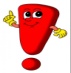 